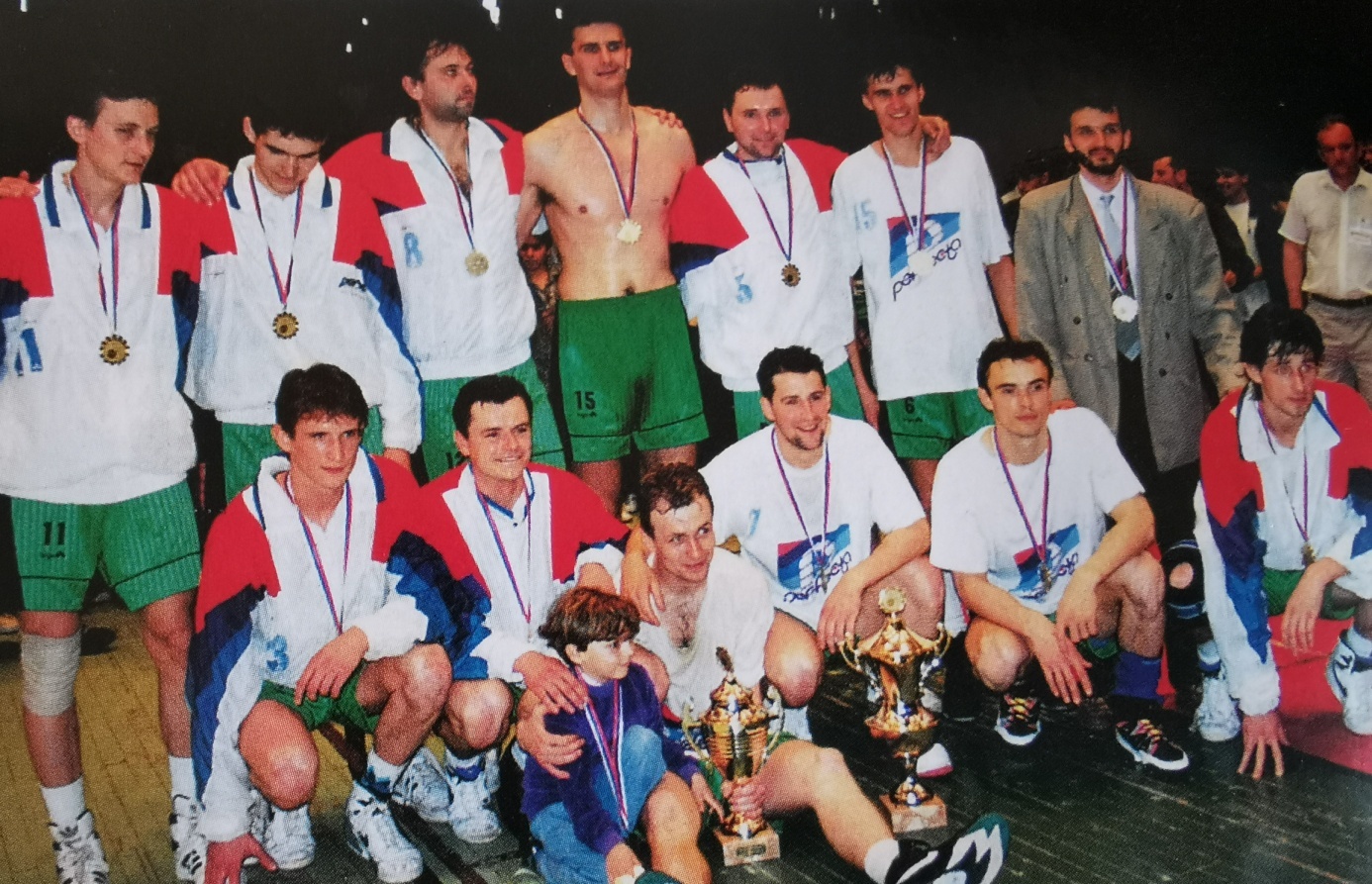 BK Baník Cígeľ Prievidza – Majster 1993/1994Dolný rad: Chlupis, Pipíška, Marko, Sestrienka, Meleščenko, FlorešHorný rad: Lukášik, Štefánik, Kraus, Babič, Jelačič, Lovík, tréner Doušek